Notes Page forDefusing High School Student Fights Through Tier 1 and 2 Innovations2019 Northeast PBIS Leadership Forum 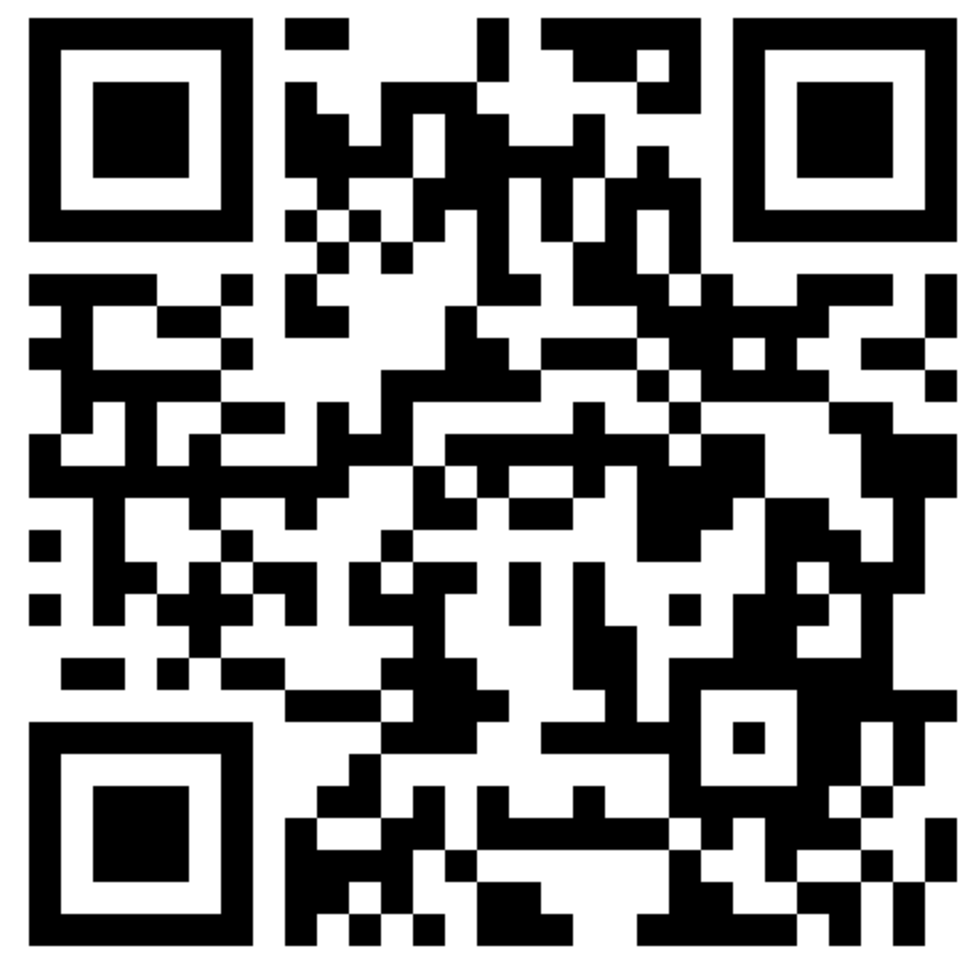 Let’s Make This Interactive!Padlet https://padlet.com/mpell2/dq9m0eo8lplkPlease post if you have Questions for PresentersPlease post if you have Related Methods/Tools to Share with OthersOur Contact InformationSome of the Topics To Be Covered!Space for Your Notes!Courtney.voshell@capital.k12.de.usMelissa.Butz@capital.k12.de.usCaroline.Green@capital.k12.de.usMegan.Pell@udel.edu Delawarepbs.orgTier 1Data-Based Decision-MakingMulti-Tiered System of Support (MTSS)Reintegrative and Restorative PracticesTier 2Social Emotional LearningStudent VoiceSustainability